           Raw Bar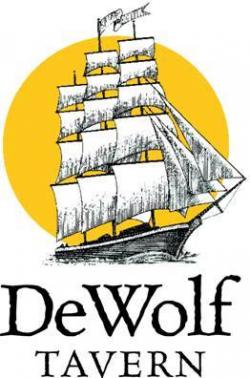                 Jumbo Shrimp Cocktail ~3~ Each                Oyster on the Half Shell* ~3~ Each                Littlenecks on the Half Shell* ~2.75~ Each        Raw Bar Platter* 3 of each of the above & 3 ½ lobster tails ~42~           Soups & SaladsSoup Du JourYour server will inform you of today’s selections ~6~Seasonal SaladCrisp carrots, & shallot mustard sherry vinaigrette ~6~Kale & Apple SaladShaved celery, cranberries, pecans & parmesan peppercorn dressing ~10~Fried Green Tomato & Lobster SaladMixed greens & lobster tossed with avocado &mango sour cream, Tamarind chutney drizzle ~19~Watermelon SaladIceberg lettuce, arugula, watermelon, charred corn, cherry tomatoes, quince malt vinaigrette, & blue cheese crumbles ~8~Gazpacho SaladIceberg lettuce, cucumbers, heirloom cherry tomatoes, onions, bell peppers, shrimp cocktail, & tomato vinaigrette ~12~Small PlatesStuffed Sweet PotatoSweet potato, pulled BBQ chicken, cheddar cheese, lettuce, & ranch dressing ~10~Lobster PopoverLobster, light airy popover, sherry cream sauce, & field greens ~19~Shrimp PakoraChickpea battered & fried served with sweet chili sauce ~12~Steak Cheese & Mushroom BitesMarinated steak bites, crimini mushrooms, crispy potato wedges, & cheese sauce ~12~Petite Lamb RackCardamon, yogurt marinated, carrot, radish, cilantro salad, & mint chutney ~13~Duck Leg ConfitTamarid jiggery glazed duck leg confit served with black lentils ~12~Chicken MeatballLarge chicken meatball stuffed with mozzarella, marinara, parmesan, olive oil, & balsamic ~9~Fried Oysters & Blue CheeseCrispy fried oysters, shaved celery, blue cheese crumbles, & buffalo dipping sauce ~12~Scallop & Corn HashSeared sea scallops, coconut corn hash, & chourice cream sauce ~12~Brussels Sprout Cornbread HashSautéed with cornbread, & hash butter ~7~Steamed Littleneck ClamsTomato, garlic, chilis, curry leaf, olive oil, & garlic bread ~15~Steamed MusselsCoconut milk, mustard seeds, chilis, curry leaf, & ginger ~12~Cauliflower ManchurianPakora battered & fried with DeWolf BBQ sauce ~7~Pakora Vegetable FriesMixed vegetables pakora battered & fried served with mango sour cream ~8~Cheese PlateSelection of five cheeses, honeycomb, house made jam,marcona almonds & crackers ~12~SidesBroccoli Rabe ~5~    Mashed Potatoes ~5~     Seasonal Vegetable ~4~	 French Fries ~5~     Buttered Fettuccini ~6~     Seasoned Basmati Rice ~5~                                                       Entrees                 Tandoor Roasted or Steamed LobsterNative lobster, with mashed potatoes, seasonal vegetable, & herb ghee       ~26~                                    Deshelled Add: ~5~     Stuffed Lobster TailStuffed with shrimp, scallops, salmon, & lobster topped with corn bread, served with heirloom cherry tomato, charred corn, arugula salad ~28~Swordfish*Broiled with poblano butter, romesco sauce & lemon caper fried rice ~23~Seafood StewBroiled, scallops, mussels, clams, lobster, & swordfish in a coconut, coriander, star anise, & mustard seed broth; broccoli rabe ~24~Roasted New England Cod*Butter roasted, served with sautéed garlic broccoli rabe & mashed potatoes ~24~Mediterranean Spice Blackened Salmon*Blistered heirloom cherry tomatoes, charred corn, garlic, olives, basil, & dill sour cream ~24~Rhode Island Lobster Boil1 ¼ lb Native Lobster, little neck clams, mussels, chourice sausage, corn & potato ~38~Filet Mignon*Herb butter, mashed potatoes & seasonal vegetable ~34~Add: Broiled Native Lobster Tail* ~16~Rib Eye*Pan seared rib eye steak, creamed spinach & leeks, mashed potatoes, & au jus ~29~Flat Iron*Grilled flat iron steak, chimichurri, crispy potato wedges, seasonal vegetables, & parmesan ~24~Chicken*Tandoor roasted chicken topped with cheddar, honey tomato sauce, & brussels sprout cornbread hash ~23~Vegetable PlateBrussels sprout cornbread hash, cauliflower manchurian, mixed black lentils, carrot salad, turmeric lemon veggie rice, naan, mint chutney, & tamarind chutney ~24~Sandwiches~All sandwiches served with house made chips, sub any side for $2 more~Shaved Steak                                                                                             Swiss cheese, caramelized onions, horseradish sauce, naan bread ~14~ChickenPulled chicken, avocado, lettuce, onions, mango sour cream, naan bread ~12~Oyster Po’ Boy                                                                                          Fried oysters, lettuce, olive relish, & mango sour cream on a toasted brioche bun ~14~Vegetable                                                                                                      Brussel sprouts, spinach, sun dried tomatoes, potatoes, fresh mozzarella cheese, on naan bread ~12~Classic LobsterGrilled brioche bun, 3 side sauces ~19~Seafood Sandwich                                                                                      Shrimp, scallops, salmon, lobster, lettuce, onions, shaved carrot, & lemon pickle tartar on naan bread ~14~Naan PizzasCheddar, sun dried tomato & bacon ~10~OrTruffle oil, parmesan, arugula, aged balsamic ~10~OrSmoked salmon, sour cream, capers, mustard oil, cilantro ~10~Tandoor Baked Naan SelectionsPlain, or Garlic, or Olive ~3~*Consuming raw meat & shellfish or products not cooked to recommended temperatures can increase your risk of illness